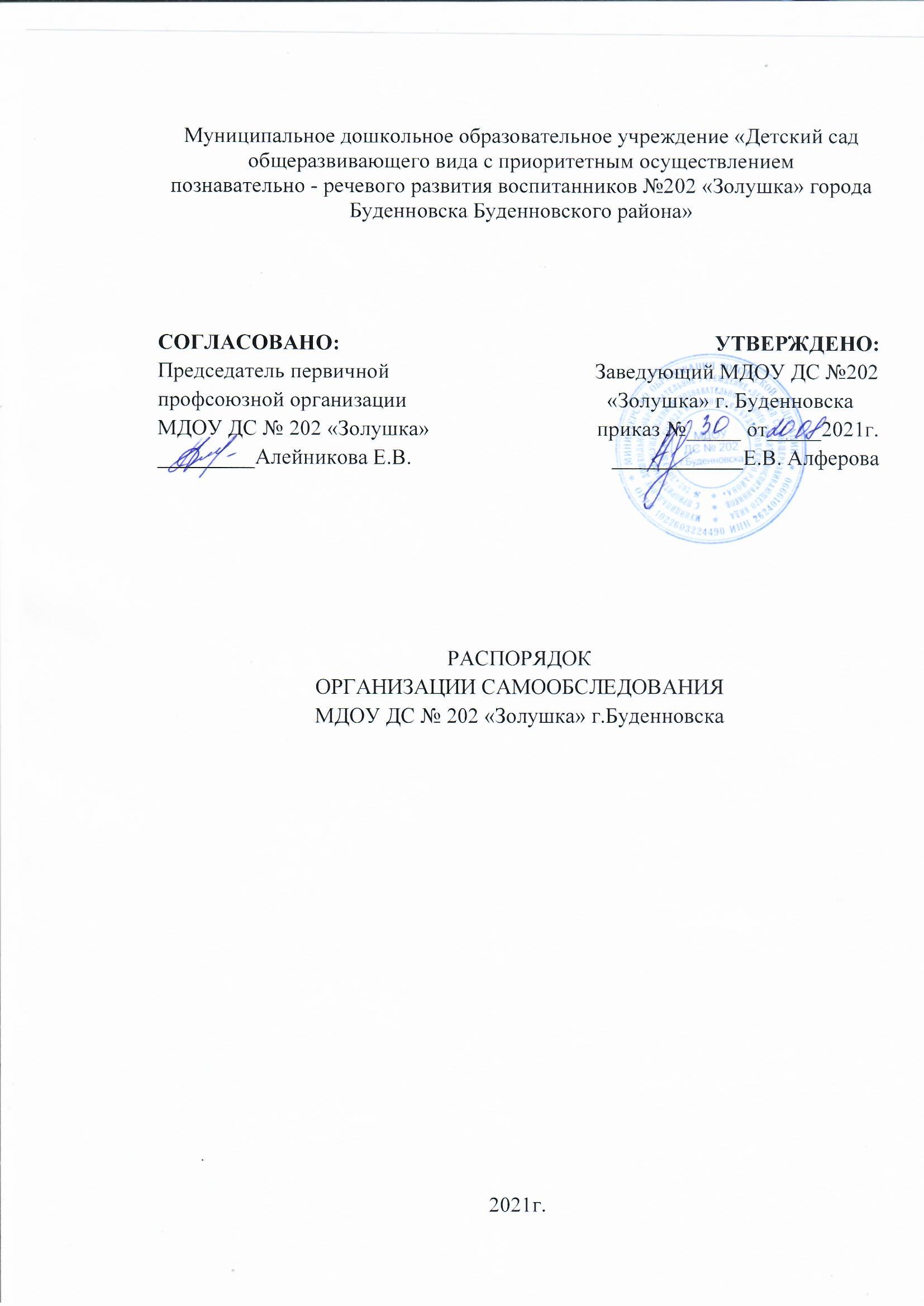 Настоящий Порядок разработан на основании Приказа Министерства образования и науки Российской Федерации (Минобрнауки России) от 14 июня 2013 г. N 462 г. Москва "Об утверждении Порядка проведения самообследования образовательной организацией". Порядок устанавливает правила проведения самообследования муниципального  дошкольного образовательного учреждения «Детский сад комбинированного вида № 18 «Берёзка»  (далее - МДОУ).2. Целью проведения самообследования являются обеспечение доступности и открытости информации о деятельности МДОУ, а также подготовка отчета о результатах самообследования (далее - отчет).3. Самообследование проводится МДОУ ежегодно.4. Процедура самообследования МДОУ включает в себя следующие этапы:- планирование и подготовку работ по самообследованию МДОУ;- организацию и проведение самообследования в МДОУ;- обобщение полученных результатов и на их основе формирование отчета;- рассмотрение отчета органом управления организации, к компетенции которого относится решение данного вопроса.5. Сроки, форма проведения самообследования, состав лиц, привлекаемых для его проведения, определяются МДОУ самостоятельно.6. В процессе самообследования проводится оценка:- образовательной деятельности, - системы управления организации, - содержания и качества подготовки обучающихся, - организации учебного процесса, - востребованности выпускников, - качества кадрового, учебно-методического, библиотечно-информационного обеспечения, материально-технической базы,    - функционирования внутренней системы оценки качества образования,  -анализ показателей деятельности организации, подлежащей самообследованию, устанавливаемых федеральным органом исполнительной власти, осуществляющим функции по выработке государственной политики и нормативно-правовому регулированию в сфере образования. (Пункт 3 части 2 статьи 29 Федерального закона от 29 декабря 2012 г. N 273-ФЗ "Об образовании в Российской Федерации" ).7. Результаты самообследования МДОУ оформляются в виде отчета, включающего аналитическую часть и результаты анализа показателей деятельности МДОУ, подлежащей самообследованию.Отчет для МДОУ проводится по состоянию на 1 августа текущего года.Отчет подписывается руководителем МБДОУ и заверяется ее печатью.8. Размещение отчетов МДОУ - не позднее 1 сентября текущего года.1Пункт 3 части 2 статьи 29 Федерального закона от 29 декабря 2012 г. N 273-ФЗ "Об образовании в Российской Федерации" (Собрание законодательства Российской Федерации, 2012, N 53, ст. 7598; 2013, N 19, ст. 2326).Приложение №1Показатели деятельности дошкольной образовательной организации, подлежащей самообследованию№ПоказателиЕдиница измерения1.Образовательная деятельность1.1Общая численность воспитанников, осваивающих образовательную программу дошкольного образования, в том числе:человек1.1.1В режиме полного дня (12 часов)человек1.2человек1.3Общая численность воспитанников в возрасте от 3 до 8 летчеловек1.4Численность/удельный вес численности воспитанников с ограниченными возможностями здоровья в общей численности воспитанников, получающих услуги:человек/%1.4.1По коррекции недостатков в ________________________________________________человек/%1.5.По освоению образовательной программы дошкольного образованиячеловек/%1.6Средний показатель пропущенных дней при посещении дошкольной образовательной организации по болезни на одного воспитанникадень1.7Общая численность педагогических работников, в том числе:человек1.7.1Численность/удельный вес численности педагогических работников, имеющих высшее образованиечеловек/%1.7.2Численность/удельный вес численности педагогических работников, имеющих высшее образование педагогической направленности (профиля)человек/%1.7.3Численность/удельный вес численности педагогических работников, имеющих среднее профессиональное образованиечеловек/%1.7.4Численность/удельный вес численности педагогических работников, имеющих среднее профессиональное образование педагогической направленности (профиля)человек/%1.8Численность/удельный вес численности педагогических работников, которым по результатам аттестации присвоена квалификационная категория, в общей численности педагогических работников, в том числе:человек/%1.8.1Высшаячеловек/%1.8.2Перваячеловек/%1.9Численность/удельный вес численности педагогических работников в общей численности педагогических работников, педагогический стаж работы которых составляет:человек/%1.9.1До 5 летчеловек/%1.9.2Свыше 30 летчеловек/%1.10Численность/удельный вес численности педагогических работников в общей численности педагогических работников в возрасте до 30 летчеловек/%1.11Численность/удельный вес численности педагогических работников в общей численности педагогических работников в возрасте от 55 летчеловек/%1.12Численность/удельный вес численности педагогических и административно-хозяйственных работников, прошедших за последние 5 лет повышение квалификации/профессиональную переподготовку по профилю педагогической деятельности или иной осуществляемой в образовательной организации деятельности, в общей численности педагогических и административно-хозяйственных работниковчеловек/%1.13Численность/удельный вес численности педагогических и административно-хозяйственных работников, прошедших повышение квалификации по применению в образовательном процессе федеральных государственных образовательных стандартов в общей численности педагогических и административно-хозяйственных работников1.14Соотношение "педагогический работник/воспитанник" в дошкольной образовательной организациичеловек/человек1.15Наличие в образовательной организации следующих педагогических работников:1.15.1Музыкального руководителя1.15.2Инструктора по физической культуре1.15.3Учителя-логопедада/нет1.15.4Логопедада/нет1.15.5Учителя-дефектологада/нет1.15.6Педагога-психолога2.Инфраструктура2.1Общая площадь помещений, в которых осуществляется образовательная деятельность, в расчете на одного воспитанника2.2Площадь помещений для организации дополнительных видов деятельности воспитанниковкв. м2.3Наличие физкультурного зала2.4Наличие музыкального зала2.5Наличие прогулочных площадок, обеспечивающих физическую активность и разнообразную игровую деятельность воспитанников на прогулке